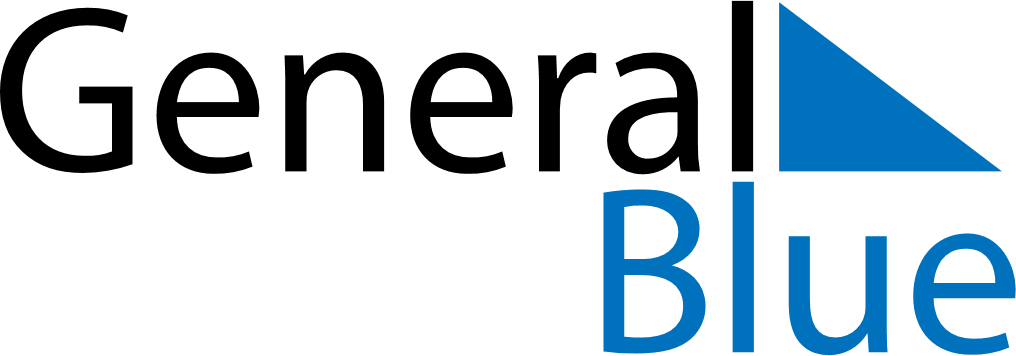 May 1721May 1721May 1721May 1721May 1721SundayMondayTuesdayWednesdayThursdayFridaySaturday12345678910111213141516171819202122232425262728293031